     Планируемая дата рассмотрения на заседании Совета депутатов 15 февраля 2022 года в 17.00 по адресу: ул. Флотская, д.1Проект размещения ограждающих устройств на придомовой территориимногоквартирного дома в муниципальном округе Левобережный по адресу:ул. Смольная, д.61, корп. 1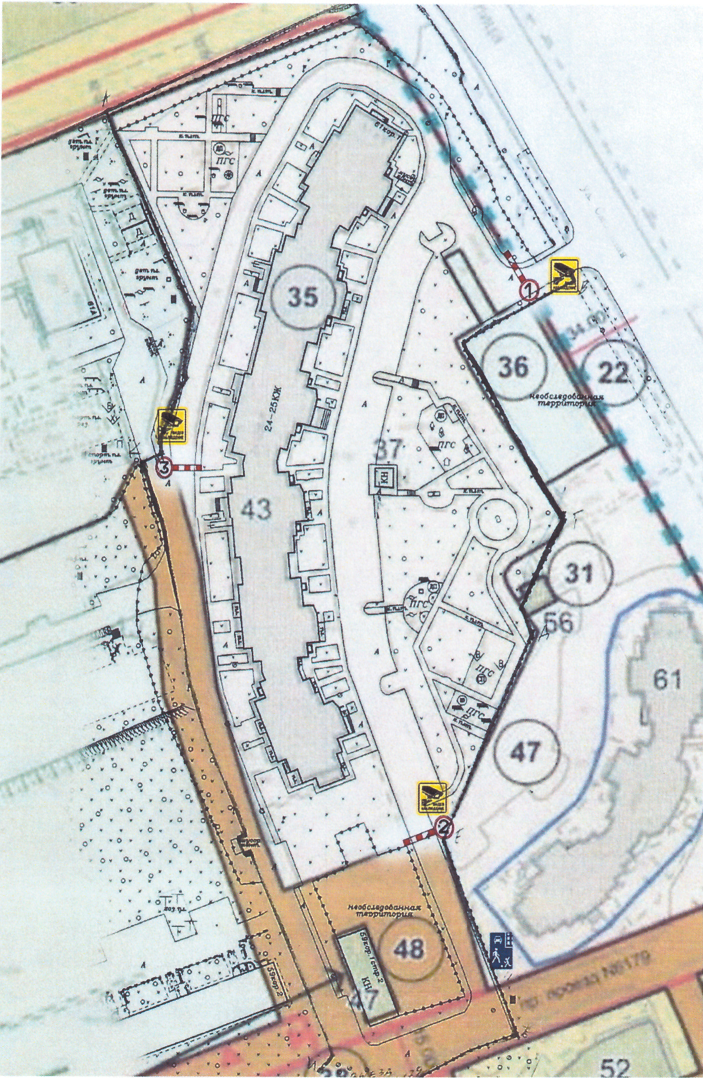 ______________1, 2, 3  - Места установки ограждающих устройствТипы, размеры, внешние виды ограждающих устройств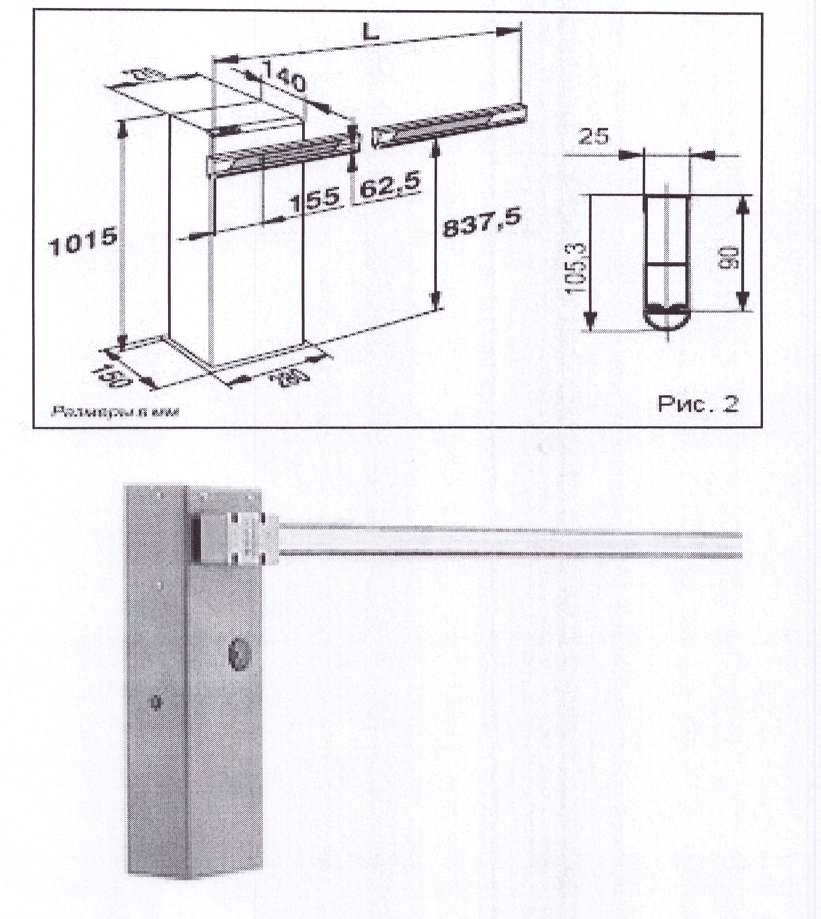 